Муниципальное казенное образовательное учреждение 
дополнительного образования детей Дом детского творчества «Непоседы» 
г. Бирюсинск                             Конспект открытого занятия 
                                  «Цветок ЛИЛИЯ»                                                                                    Автор: педагог МКОУ ДОД ДДТ
                                                                           Бельницкая А.И                                          2012 год Конспект занятия по адаптационной про грамме дополнительного образования 
«Бумажные фантазии», срок реализации программы - один год. Раздел программы: Изготовление поделки с линией изгиба по центру, по 
краю с линией видимого контура. Объединение: «Волшебный калейдоскоп» 
Возраст детей: 6-10 лет Тема занятия: «Цветок Лилия» Цель: Научить детей пользоваться материалом и инструментом, делать поделку с линией изгиба по центру, по краю с линией видимого 
контура Задачи: - Познакомить детей с разными видами цветов. Научить 
пользоваться шаблонами, делать поделку с линией сгиба. - Развивать память, внимание, мышление, любознательность, творческие 
способности, мелкую моторику рук. - Воспитывать любовь к природе, взаимопомощь, аккуратность, 
любознательность. Тип занятия: изучение нового. Используемые приёмы и методы: словесные методы, объяснение с 
показом, наглядный метод, практический метод, фронтальная беседа. Используемые технологии: элементы игровой, личностно-ориентированной 
технологии. Формы организации познавательной деятельности обучающихся : 
-самостоятельная практическая работа. Оснащение урока: - Наглядное пособие (разные виды цветов) - Стихотворение - Шаблоны - Ноутбук Материалы и инструменты: 
- наглядное пособие - альбомный лист - зеленый картон - простой карандаш - шаблоны - ножницы - клей ПВА. План занятия. 1.0рганизационныЙ момент: Постановка цели и задач на занятии. Теоретический раздел: Объяснение нового материала. Практический раздел: Работа с обучающимися. Подведение итогов. 1. Организационный момент. Приветствие обучающихся, проверка готовности к занятию, постановка 
цели и задач на занятии. 2. Теоретический раздел: объяснение нового материала. Подготовка к восприятию нового материала: 
- Объявление темы занятия; - Беседа о цветах, обобщение с ориентировкой на жизненный опыт. - Прочтение стихотворения; 3.Практическая работа: - Поэтапное выполнение «Лилии» с ориентировкой на показ и объяснение 
педагога. Текущий инструктаж и выполнение практической работы 
- обход рабочих мест обучающихся. - проверка техники безопасности. - индивидуальная работа с обучающимися. - контроль за работой, выполняемой обучающимися. 4.Подведение итогов работы.   
- анализ выполненных работ. - оценивание. Ход занятия 1. Организационный момент. Здравствуйте ребята! Сегодня на занятии мы поговорим о цветах, научимся 
пользоваться шаблонами, делать поделку с линией видимого контура. 
2.ТеоретическиЙ раздел: объяснение нового материала. А сейчас посмотрите пожалуйста на экран. Кто знает, что это за цветок? А 
этот... (перечисление названий цветов: георгин, астра, гладиолус) Ребята, какие это цветы? Как их можно назвать, одним словом? (Садовые) 
- Садовые потому что эти цветы растут у нас в саду. То есть их выращивает 
человек. - Посмотрите пожалуйста на другие цветы, кто знает название этих цветов? 
(колокольчики, огоньки (жарки), василек, подснежник) - Как вы думаете, как называются эти цветы одним словом? (полевые 
цветы.) - Почему они так называются? (потому что они растут в лесу, на поле) - А это что за необычные цветы? (лилии) - Как можно назвать эти цветы? (водные) - Правильно ребята - водные. Представляете, корни этих цветов находятся на самом дне водоема и чтобы вы увидели этот необычайно красивый цветок, 
ему пришлось вырасти такой высоты, пробиться через толщу воды, всего 
выпустив на поверхность воды один листок и бутон цветка. - Посмотрите, как разнообразны лилии. Они бывают разных видов: желтые, 
розовые, белые, и т. д. (показ слайдов). Растут в разных странах, бывают 
разных размеров, одни большие, другие маленькие, а у .некоторых диаметр 
водных листьев составляет около двух метров. Они могут выдержать вес 
ребенка. Одни цветут днём, а другие только ночью. А сейчас послушайте стихотворение о лилиях. * * * Тёмной ночью белых лилий 
Сон неясный тих. Ветерок ночной прохладой 
Обвевает их. Ночь их чашечки раскрыла, 
Ночь хранит цветы В одеянии невинном 
Чистой красоты. И.Бунин.Вот такое описание лилий в стихотворной форме сочинил Иван Бунин. 3. Практическая работа Вот и сейчас, на нашем занятии мы сделаем вот такую поделку «Лилия». 
Для нашей поделки потребуется: - альбомный лист - зеленый картон - простой карандаш - шаблоны - ножницы - клей ПВА. - И наши умелые руки. -Прежде чем приступить к работе, давайте повторим правила безопасности работы с ножницами. ( не держать открытыми в руках, не махать, передавать 
в закрытом положении кольцами вперед. ) Показ и объяснение. 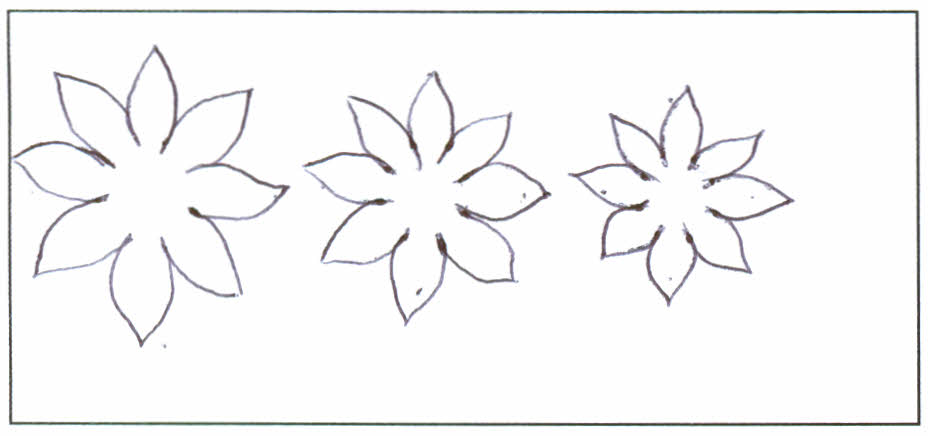 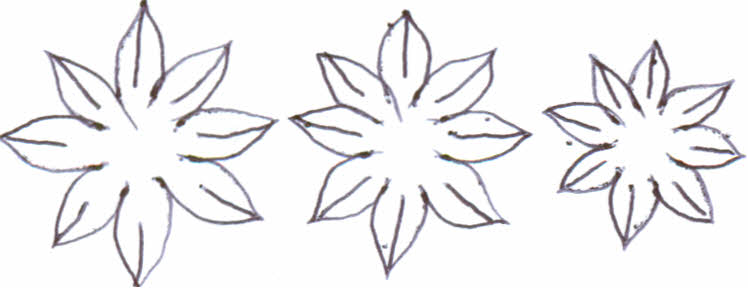 1.На листе белой бумаги обвести 3 
шаблона лилии и вырезать.2.Все три вырезанных детали прищепнуть, 
то есть сделать линию сгиба по центру 
лепестков, а кончик лепестка загнуть вверх.                                                                                        3.Все три детали склеить по центру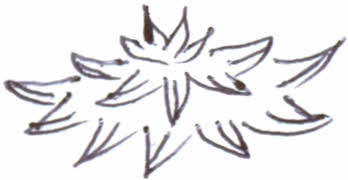 4.ФИЗ. МИНУТКА                      ( Дети встают из- за стола повторяют движения педагога и хором произносят  слова динамической паузы.)             Вытягивается правая  рука перед собой, ладонью и пальцам вверх. Говориться ( Раз цветочек) Затем делается теже движение только левой рукой. Произносится (два цветочек)                                             Одновременно обе ладони переворачиваются вниз и движениями верх-низ произносится. (Ёжики, ёжики)Педагог сжимает обе кисти рук в кулачки и бьёт ими  друг об друга верх-низ.( Наковальня, наковальня) Скрещивание рук впереди себя. Движения ножниц (Ножницы, ножницы)  Бег на месте (Побежали, побежали)Изображение руками ушек на голове (Зайчики, зайчики)Садятся по своим местам ( Тихо сели девочки, 
Тихо сели мальчики )Раз цветочек - два цветочек,       
Ёжики, ёжики,                Наковальня, наковальня Ножницы, ножницы. Побежали, побежали 
Зайчики, зайчики, 
Тихо сели девочки, 
Тихо сели мальчики. 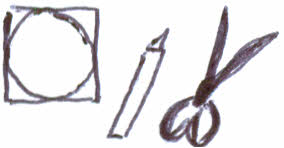 о 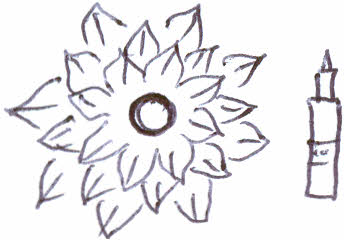 4.Вырезать из желтой бумаги сердцевину 
для цветка. И приклеить в серединке цветка. 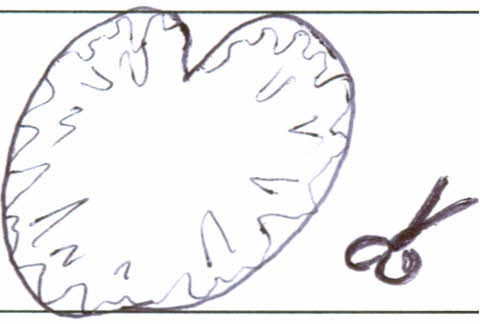 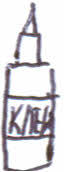 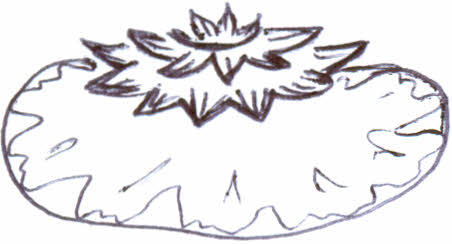 5. Обвести на зеленом картоне лист 
Водного цветка и вырезать. 6. Приклеить цветок на водный лист. 5.Итог занятияПосмотрите, какое озеро образовалось на доске. Давайте с помощью 
магнитов приклеим наши лилии на этот водоём. Молодцы ребята, все справились с заданием. Это самое красивое озеро с 
лилиями. 